COLLECTIVITE CANDIDATE :Type de collectivité (commune, intercommunalité, département, région) : Adresse de correspondance :Nom et fonction de l’élu responsable de la collectivité :Courriel de l’élu responsable de la collectivité :Téléphone de l’élu responsable de la collectivité :PERSONNE CHARGEE DU SUIVI DE LA CANDIDATURE :Nom et fonction de la personne en charge du suivi de la candidature :Courriel de la personne en charge du suivi de la candidature :Téléphone de la personne en charge du suivi de la candidature :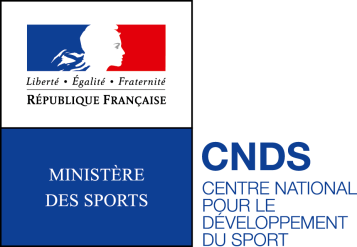 APPEL A PROJETS « Etude d’équipements démonstrateurs innovants en outre-mer »FORMULAIRE D’INSCRIPTION